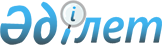 О бюджете Аягозского района на 2016-2018 годы
					
			Утративший силу
			
			
		
					Решение Аягозского районного маслихата Восточно-Казахстанской области от 23 декабря 2015 года № 43/312-V. Зарегистрировано Департаментом юстиции Восточно-Казахстанской области 15 января 2016 года № 4341. Утратило силу - решением Аягозского районного маслихата Восточно-Казахстанской области от 23 декабря 2016 года № 8/60-VI      

      Сноска. Утратило силу - решением Аягозского районного маслихата Восточно-Казахстанской области от 23.12.2016 № 8/60-VI (вводится в действие с 01.01.2017).

      Примечание РЦПИ.

      В тексте документа сохранена пунктуация и орфография оригинала.

      В соответствии со статьями 73, 75 Бюджетного кодекса Республики Казахстан от 4 декабря 2008 года, подпунктом 1) пункта 1 статьи 6 Закона Республики Казахстан от 23 января 2001 года "О местном государственном управлении и самоуправлении в Республике Казахстан" и решением Восточно-Казахстанского областного маслихата от 9 декабря 2015 года № 34/406-V "Об областном бюджете на 2016-2018 годы" (зарегистрировано в Реестре государственной регистрации нормативных правовых актов за номером 4287) Аягозский районный маслихат РЕШИЛ:

      1. Утвердить районный бюджет на 2016-2018 годы согласно приложениям 1, 2 и 3 соответственно, в том числе на 2016 год в следующих объемах: 

      доходы – 7323511,9 тысяч тенге, в том числе:

      налоговые поступления – 3602024,5 тысяч тенге;

      неналоговые поступления – 13055,0 тысяч тенге;

      поступления от продажи основного капитала – 18822,1 тысяч тенге;

      поступления трансфертов – 3689610,3 тысяч тенге;

      затраты – 7802154,4 тысяч тенге;

      чистое бюджетное кредитование – 270692,0 тысяч тенге, в том числе:

      бюджетные кредиты – 274349,0 тысяч тенге;

      погашение бюджетных кредитов – 3657,0 тысяч тенге;

      сальдо по операциям с финансовыми активами – 0,0 тысяч тенге, в том числе:

      приобретение финансовых активов – 0,0 тысяч тенге;

      дефицит (профицит) бюджета – - 749334,5 тысяч тенге;

      финансирование дефицита (использование профицита) бюджета – 749334,5 тысяч тенге.

      Сноска. Пункт 1 - в редакции решения Аягозского районного маслихата Восточно-Казахстанской области от 25.11.2016 № 7/56-VI (вводится в действие с 01.01.2016).

      2. Принять к исполнению на 2016 год норматив распределения доходов в бюджет района по социальному налогу, индивидуальному подоходному налогу с доходов, облагаемых у источника выплаты в размере 62,3 процентов в соответствии с решением Восточно-Казахстанского областного маслихата от 14 июля 2016 года № 5/37-VI "О внесении изменений в решение Восточно-Казахстанского областного маслихата от 9 декабря 2015 года № 34/406-V "Об областном бюджете на 2016-2018 годы" (зарегистрировано в Реестре государственной регистрации нормативных правовых актов за номером 4607).

      Сноска. Пункт 2 - в редакции решения Аягозского районного маслихата Восточно-Казахстанской области от 29.07.2016 № 4/38-VI (вводится в действие с 01.01.2016).

      3. Предусмотреть в районном бюджете на 2016 год объем субвенций в сумме 1568289,0 тысяч тенге.

      4. Утвердить резерв местного исполнительного органа района на 2016 год в сумме 14699,0 тысяч тенге

      5. Учесть перечень местных бюджетных программ, не подлежащих секвестру в процессе исполнения районного бюджета на 2016 год, согласно приложению 4.

      6. Предусмотреть погашение долга местного исполнительного органа перед вышестоящим бюджетом в сумме 3657,0 тысяч тенге.

      7. Признать утратившими силу решения Аягозского районного маслихата согласно приложению 5.

      8. Настоящее решение вводится в действие с 1 января 2016 года.

 Утвержденный бюджет Аягозского района на 2016 год      Сноска. Приложение 1 - в редакции решения Аягозского районного маслихата Восточно-Казахстанской области от 25.11.2016 № 7/56-VI (вводится в действие с 01.01.2016).

 Утвержденный бюджет Аягозского района на 2017 год Утвержденный бюджет Аягозского района на 2018 год Перечень бюджетных программ Аягозского района не подлежащих секвестрированию в 2016 году      1. Решение Аягозского районного маслихата от 24 декабря 2014 года № 30/206-V "О бюджете Аягозского района на 2015-2017 годы" (зарегистрировано в Реестре государственной регистрации нормативных правовых актов за номером 3609, опубликовано в газете "Аягөз жаңалықтары" от 14 января 2015 года № 4),

      2. Решение Аягозского районного маслихата от 25 февраля 2015 года № 33/233-V О внесении изменения в решение Аягозского районного маслихата от 24 декабря 2014 года №30/206-V "О бюджете Аягозского района на 2015-2017 годы (зарегистрировано в Реестре государственной регистрации нормативных правовых актов за номером 3717, опубликовано в газете "Аягөз жаңалықтары" от 1 апреля 2015 года № 26),

      3. Решение Аягозского районного маслихата от 17 марта 2015 года № 34/239-V О внесении изменений в решение Аягозского районного маслихата от 24 декабря 2014 года №30/206-V "О бюджете Аягозского района на 2015-2017 годы (зарегистрировано в Реестре государственной регистрации нормативных правовых актов за номером 3773, опубликовано в газете "Аягөз жаңалықтары" от 11 апреля 2015 года № 29),

      4. Решение Аягозского районного маслихата от 8 апреля 2015 года № 35/248-V О внесении изменений в решение Аягозского районного маслихата от 24 декабря 2014 года №30/206-V "О бюджете Аягозского района на 2015-2017 годы (зарегистрировано в Реестре государственной регистрации нормативных правовых актов за номером 3874, опубликовано в газете "Аягөз жаңалықтары" от 16 мая 2015 года № 39),

      5. Решение Аягозского районного маслихата от 14 июля 2015 года № 38/278-V О внесении изменений в решение Аягозского районного маслихата от 24 декабря 2014 года №30/206-V "О бюджете Аягозского района на 2015-2017 годы (зарегистрировано в Реестре государственной регистрации нормативных правовых актов за номером 4049, опубликовано в газете "Аягөз жаңалықтары" от 8 августа 2015 года № 52),

      6. Решение Аягозского районного маслихата от 3 сентября 2015 года № 39/293-V О внесении изменений в решение Аягозского районного маслихата от 24 декабря 2014 года №30/206-V "О бюджете Аягозского района на 2015-2017 годы (зарегистрировано в Реестре государственной регистрации нормативных правовых актов за номером 4143, опубликовано в газете "Аягөз жаңалықтары" от 3 октября 2015 года № 60),

      7. Решение Аягозского районного маслихата от 16 октября 2015 года № 40/301-V О внесении изменений в решение Аягозского районного маслихата от 24 декабря 2014 года №30/206-V "О бюджете Аягозского района на 2015-2017 годы (зарегистрировано в Реестре государственной регистрации нормативных правовых актов за номером 4185, опубликовано в газете "Аягөз жаңалықтары" от 7 ноября 2015 года № 66),

      8. Решение Аягозского районного маслихата от 18 декабря 2015 года № 42/309-V О внесении изменений в решение Аягозского районного маслихата от 24 декабря 2014 года №30/206-V "О бюджете Аягозского района на 2015-2017 годы (зарегистрировано в Реестре государственной регистрации нормативных правовых актов за номером 4288, опубликовано в газете "Аягөз жаңалықтары" от 2 января 2015 года № 1).


					© 2012. РГП на ПХВ «Институт законодательства и правовой информации Республики Казахстан» Министерства юстиции Республики Казахстан
				
      Председатель сессии 

Ж.Дюсембаев

      Секретарь Аягозского 

      районного маслихата 

Т.Бозтаев
Приложение 1 к решению
Аягозского районного маслихата
№ 43/312-V от 23 декабря 
2015 годаКатегория

Категория

Категория

Категория

Категория

Сумма (тыс.тенге)

Класс

Класс

Класс

Класс

Сумма (тыс.тенге)

Подкласс

Подкласс

Подкласс

Сумма (тыс.тенге)

Специфика

Специфика

Сумма (тыс.тенге)

Наименование

Сумма (тыс.тенге)

I. Доходы

7323511,9

1

Налоговые поступления

3602024,5

01

Подоходный налог

1131921,5

2

Индивидуальный подоходный налог

1131921,5

01

Индивидуальный подоходный налог с доходов, облагаемых у источника выплаты

994823,0

02

Индивидуальный подоходный налог с доходов, не облагаемых у источника выплаты

135388,5

05

Индивидуальный подоходный налог с доходов иностранных граждан, не облагаемых у источника выплаты

1710,0

03

Социальный налог

847850,0

1

Социальный налог

847850,0

01

Социальный налог

847850,0

04

Hалоги на собственность

1528081,0

1

Hалоги на имущество

1411727,0

01

Налог на имущество юридических лиц и индивидуальных предпринимателей

1407633,0

02

Hалог на имущество физических лиц

4094,0

3

Земельный налог

22307,0

02

Земельный налог с физических лиц на земли населенных пунктов

3960,0

09

Земельный налог, за исключением земельного налога с физических лиц на земли населенных пунктов

18347,0

4

Hалог на транспортные средства

89852,0

01

Hалог на транспортные средства с юридических лиц

12533,0

02

Hалог на транспортные средства с физических лиц

77319,0

5

Единый земельный налог

4195,0

01

Единый земельный налог

4195,0

05

Внутренние налоги на товары, работы и услуги

82644,0

2

Акцизы

7661,0

84

Бензин (за исключением авиационного) и дизельное топливо, произведенных на территории Республики Казахстан

7661,0

3

Поступления за использование природных и других ресурсов

38875,0

15

Плата за пользование земельными участками

38875,0

4

Сборы за ведение предпринимательской и профессиональной деятельности

35006,0

02

Лицензионный сбор за право занятия отдельными видами деятельности

23000,0

29

Регистрационный сбор, зачисляемый в местный бюджет

12006,0

5

Налог на игорный бизнес

1102,0

02

Фиксированный налог

1102,0

07

Прочие налоги

0,0

1

Прочие налоги

0,0

10

Прочие налоговые поступления в местный бюджет

0,0

08

Обязательные платежи, взимаемые за совершение юридически значимых действий и (или) выдачу документов уполномоченными на то государственными органами или должностными лицами

11528,0

1

Государственная пошлина

11528,0

26

Государственная пошлина, зачисляемая в местный бюджет

11528,0

2

Неналоговые поступления

13055,0

01

Доходы от государственной собственности

3620,6

1

Поступления части чистого дохода государственных предприятий

250,0

02

Поступления части чистого дохода коммунальных государственных предприятий

250,0

5

Доходы от аренды имущества, находящегося в государственной собственности

3365,0

08

Доходы от аренды имущества, находящегося в коммунальной собственности района (города областного значения), за исключением доходов от аренды государственного имущества, находящегося в управлении акимов города районного значения, села, поселка, сельского округа

3115,0

09

Доходы от аренды жилищ из жилищного фонда, находящегося в коммунальной собственности района (города областного значения), за исключением доходов от аренды государственного имущества, находящегося в управлении акимов города районного значения, села, поселка, сельского округа

250,0

7

Вознаграждения по кредитам, выданным из государственного бюджета

5,6

13

Вознаграждения по бюджетным кредитам, выданным из местного бюджета физическим лицам

5,6

9

Прочие доходы от государственной собственности

0,0

07

Поступления от реализации бесхозяйного имущества, имущества, безвозмездно перешедшего в установленном порядке в коммунальную собственность, безнадзорных животных, находок,а также имущества, перешедшего по праву наследования к государству

0,0

02

Поступления от реализации товаров (работ, услуг) государственными учреждениями, финансируемыми из государственного бюджета

0,4

1

Поступления от реализации товаров (работ, услуг) государственными учреждениями, финансируемыми из государственного бюджета

0,4

02

Поступления от реализации товаров (работ, услуг) предоставляемых государственными учреждениями, финансируемыми из местного бюджета

0,4

04

Штрафы, пени, санкции, взыскания, налагаемые государственными учреждениями, финансируемыми из государственного бюджета, а также содержащимися и финансируемыми из бюджета (сметы расходов) Национального Банка Республики Казахстан 

118,0

1

Штрафы, пени, санкции, взыскания, налагаемые государственными учреждениями, финансируемыми из государственного бюджета, а также содержащимися и финансируемыми из бюджета (сметы расходов) Национального Банка Республики Казахстан, за исключением поступлений от организаций нефтяного сектора 

118,0

14

Прочие штрафы, пени, санкции, взыскания, налагаемые государственными учреждениями, финансируемыми из местного бюджета

0,0

18

Штрафы, пени, санкции, взыскания по бюджетным кредитам (займам), выданным из местного бюджета специализированным организациям, физическим лицам

118,0

06

Прочие неналоговые поступления

9316,0

1

Прочие неналоговые поступления

9316,0

09

Другие неналоговые поступления в местный бюджет

9316,0

3

Поступления от продажи основного капитала

18822,1

01

Продажа государственного имущества, закрепленного за государственными учреждениями

0,0

1

Продажа государственного имущества, закрепленного за государственными учреждениями

0,0

03

Поступления от продажи гражданам квартир

0,0

03

Продажа земли и нематериальных активов

18822,1

1

Продажа земли

18675,5

01

Поступления от продажи земельных участков

18675,5

2

Продажа нематериальных активов

146,6

02

Плата за продажу права аренды земельных участков

146,6

4

Поступления трансфертов 

3689610,3

02

Трансферты из вышестоящих органов государственного управления

3689610,3

2

Трансферты из областного бюджета

3689610,3

01

Целевые текущие трансферты 

1821321,3

02

Целевые трансферты на развитие

300000,0

03

Субвенции

1568289,0

Функциональная группа

Функциональная группа

Функциональная группа

Функциональная группа

Функциональная группа

Функциональная группа

Сумма (тыс.тенге)

Функциональная подгруппа

Функциональная подгруппа

Функциональная подгруппа

Функциональная подгруппа

Функциональная подгруппа

Сумма (тыс.тенге)

Администратор бюджетных программ

Администратор бюджетных программ

Администратор бюджетных программ

Администратор бюджетных программ

Сумма (тыс.тенге)

Бюджетная программа

Бюджетная программа

Бюджетная программа

Сумма (тыс.тенге)

Подпрограмма

Подпрограмма

Сумма (тыс.тенге)

Наименование

Сумма (тыс.тенге)

ІІ. Затраты

7802154,4

01

Государственные услуги общего характера

623923,8

1

Представительные, исполнительные и другие органы, выполняющие общие функции государственного управления

508919,3

112

Аппарат маслихата района (города областного значения)

38433,3

001

Услуги по обеспечению деятельности маслихата района (города областного значения)

36478,3

011

За счет трансфертов из республиканского бюджета

2763,0

015

За счет средств местного бюджета

33715,3

003

Капитальные расходы государственного органа 

1955,0

015

За счет средств местного бюджета

1955,0

122

Аппарат акима района (города областного значения)

136708,7

001

Услуги по обеспечению деятельности акима района (города областного значения)

136076,7

011

За счет трансфертов из республиканского бюджета

10125,0

015

За счет средств местного бюджета

125951,7

003

Капитальные расходы государственного органа 

632,0

015

За счет средств местного бюджета

632,0

123

Аппарат акима района в городе, города районного значения, поселка, села, сельского округа

333777,3

001

Услуги по обеспечению деятельности акима района в городе, города районного значения, поселка, села , сельского округа

321622,3

011

За счет трансфертов из республиканского бюджета

49824,2

015

За счет средств местного бюджета

271798,1

022

Капитальные расходы государственного органа

12155,0

015

За счет средств местного бюджета

12155,0

2

Финансовая деятельность

8977,0

459

Отдел экономики и финансов района (города областного значения)

8977,0

003

Проведение оценки имущества в целях налогообложения

1771,0

015

За счет средств местного бюджета

1771,0

010

Приватизация, управление коммунальным имуществом, постприватизационная деятельность и регулирование споров, связанных с этим 

7206,0

015

За счет средств местного бюджета

7206,0

9

Прочие государственные услуги общего характера

106027,5

454

Отдел предпринимательства и сельского хозяйства района (города областного значения)

26567,5

001

Услуги по реализации государственной политики на местном уровне в области развития предпринимательства и сельского хозяйства

26437,5

011

За счет трансфертов из республиканского бюджета

4521,7

015

За счет средств местного бюджета

21915,8

007

Капитальные расходы государственного органа 

130,0

015

За счет средств местного бюджета

130,0

459

Отдел экономики и финансов района (города областного значения)

39662,0

001

Услуги по реализации государственной политики в области формирования и развития экономической политики, государственного планирования, исполнения бюджета и управления коммунальной собственностью района (города областного значения)

39662,0

011

За счет трансфертов из республиканского бюджета

5432,0

015

За счет средств местного бюджета

34230,0

483

Отдел жилищно-коммунального хозяйства, пассажирского транспорта, автомобильных дорог, строительства и жилищной инспекции района (города областного значения)

39798,0

001

Услуги по реализации государственной политики на местном уровне в области жилищно-коммунального хозяйства, пассажирского транспорта, автомобильных дорог, строительства и жилищной инспекции 

29962,0

011

За счет трансфертов из республиканского бюджета

4580,0

015

За счет средств местного бюджета

25382,0

003

Капитальные расходы государственного органа 

9836,0

02

Оборона

9610,8

1

Военные нужды

5517,0

122

Аппарат акима района (города областного значения)

5517,0

005

Мероприятия в рамках исполнения всеобщей воинской обязанности

5517,0

015

За счет средств местного бюджета

5517,0

2

Организация работы по чрезвычайным ситуациям

4093,8

122

Аппарат акима района (города областного значения)

4093,8

006

Предупреждение и ликвидация чрезвычайных ситуаций масштаба района (города областного значения)

2481,0

015

За счет средств местного бюджета

2481,0

007

Мероприятия по профилактике и тушению степных пожаров районного (городского) масштаба, а также пожаров в населенных пунктах, в которых не созданы органы государственной противопожарной службы

1612,8

011

За счет трансфертов из республиканского бюджета

103,0

015

За счет средств местного бюджета

1509,8

03

Общественный порядок, безопасность, правовая, судебная, уголовно-исполнительная деятельность

4556,5

9

Прочие услуги в области общественного порядка и безопасности

4556,5

483

Отдел жилищно-коммунального хозяйства, пассажирского транспорта, автомобильных дорог, строительства и жилищной инспекции района (города областного значения)

4556,5

048

Обеспечение безопасности дорожного движения в населенных пунктах

4556,5

04

Образование

4781643,3

1

Дошкольное воспитание и обучение

573398,0

464

Отдел образования района (города областного значения)

573398,0

009

Обеспечение деятельности организаций дошкольного воспитания и обучения

176995,0

011

За счет трансфертов из республиканского бюджета

29984,0

015

За счет средств местного бюджета

147011,0

040

Реализация государственного образовательного заказа в дошкольных организациях образования

396403,0

011

За счет трансфертов из республиканского бюджета

396403,0

2

Начальное, основное среднее и общее среднее образование

3881777,3

123

Аппарат акима района в городе, города районного значения, поселка, села, сельского округа

2623,0

005

Организация бесплатного подвоза учащихся до школы и обратно в сельской местности

2623,0

015

За счет средств местного бюджета

2623,0

457

Отдел культуры, развития языков, физической культуры и спорта района (города областного значения)

101829,0

017

Дополнительное образование для детей и юношества по спорту

101829,0

011

За счет трансфертов из республиканского бюджета

17965,0

015

За счет средств местного бюджета

83864,0

464

Отдел образования района (города областного значения)

3755325,3

003

Общеобразовательное обучение

3685782,3

011

За счет трансфертов из республиканского бюджета

885526,2

015

За счет средств местного бюджета

2800256,1

006

Дополнительное образование для детей

69543,0

011

За счет трансфертов из республиканского бюджета

20697,0

015

За счет средств местного бюджета

48846,0

483

Отдел жилищно-коммунального хозяйства, пассажирского транспорта, автомобильных дорог, строительства и жилищной инспекции района (города областного значения)

22000,0

033

Строительство и реконструкция объектов начального, основного среднего и общего среднего образования

22000,0

015

За счет средств местного бюджета

22000,0

9

Прочие услуги в области образования

326468,0

464

Отдел образования района (города областного значения)

326468,0

001

Услуги по реализации государственной политики на местном уровне в области образования

24139,8

011

За счет трансфертов из республиканского бюджета

3482,0

015

За счет средств местного бюджета

20657,8

005

Приобретение и доставка учебников, учебно-методических комплексов для государственных учреждений образования района (города областного значения)

80782,0

011

За счет трансфертов из республиканского бюджета

32858,0

015

За счет средств местного бюджета

47924,0

007

Проведение школьных олимпиад, внешкольных мероприятий и конкурсов районного (городского) масштаба

121,0

015

За счет средств местного бюджета

121,0

015

Ежемесячные выплаты денежных средств опекунам (попечителям) на содержание ребенка-сироты (детей-сирот), и ребенка (детей), оставшегося без попечения родителей

18482,6

015

За счет средств местного бюджета

18482,6

022

Выплата единовременных денежных средств казахстанским гражданам, усыновившим (удочерившим) ребенка (детей)-сироту и ребенка (детей), оставшегося без попечения родителей

0,0

015

За счет средств местного бюджета

0,0

029

Обследование психического здоровья детей и подростков и оказание психолого-медико-педагогической консультативной помощи населению

10077,0

011

За счет трансфертов из республиканского бюджета

2671,0

015

За счет средств местного бюджета

7406,0

067

Капитальные расходы подведомственных государственных учреждений и организаций

192865,6

011

За счет трансфертов из республиканского бюджета

9920,0

015

За счет средств местного бюджета

182945,6

06

Социальная помощь и социальное обеспечение

538398,2

1

Социальное обеспечение

175924,5

451

Отдел занятости и социальных программ района (города областного значения)

174106,5

005

Государственная адресная социальная помощь

22481,9

015

За счет средств местного бюджета

22481,9

016

Государственные пособия на детей до 18 лет

87616,0

015

За счет средств местного бюджета

87616,0

025

Внедрение обусловленной денежной помощи по проекту Өрлеу

64008,6

011

За счет трансфертов из республиканского бюджета

34112,0

015

За счет средств местного бюджета

29896,6

464

Отдел образования района (города областного значения)

1818,0

030

Содержание ребенка (детей), переданного патронатным воспитателям

1818,0

011

За счет трансфертов из республиканского бюджета

177,0

015

За счет средств местного бюджета

1641,0

2

Социальная помощь

325950,9

451

Отдел занятости и социальных программ района (города областного значения)

325950,9

002

Программа занятости

46592,9

100

Общественные работы

35978,6

101

Профессиональная подготовка и переподготовка безработных

8739,0

102

Дополнительные меры по социальной защите граждан в сфере занятости населения

1875,3

004

Оказание социальной помощи на приобретение топлива специалистам здравоохранения, образования, социального обеспечения, культуры, спорта и ветеринарии в сельской местности в соответствии с законодательством Республики Казахстан

14615,3

015

За счет средств местного бюджета

14615,3

006

Оказание жилищной помощи

16336,0

015

За счет средств местного бюджета

16336,0

007

Социальная помощь отдельным категориям нуждающихся граждан по решениям местных представительных органов

87835,9

028

За счет трансфертов из областного бюджета

49062,0

029

За счет средств бюджета района (города областного значения)

38773,9

010

Материальное обеспечение детей-инвалидов, воспитывающихся и обучающихся на дому

21618,0

015

За счет средств местного бюджета

21618,0

014

Оказание социальной помощи нуждающимся гражданам на дому

47213,3

011

За счет трансфертов из республиканского бюджета

20415,0

015

За счет средств местного бюджета

26798,3

015

Территориальные центры социального обслуживания пенсионеров и инвалидов

58764,1

011

За счет трансфертов из республиканского бюджета

12961,0

015

За счет средств местного бюджета

45803,1

017

Обеспечение нуждающихся инвалидов обязательными гигиеническими средствами и предоставление услуг специалистами жестового языка, индивидуальными помощниками в соответствии с индивидуальной программой реабилитации инвалида

31260,4

011

За счет трансфертов из республиканского бюджета

15505,0

015

 Реализация программы за счет средств местного бюджета

15755,4

023

Обеспечение деятельности центров занятости населения

1715,0

015

За счет средств местного бюджета

1715,0

9

Прочие услуги в области социальной помощи и социального обеспечения

36522,8

451

Отдел занятости и социальных программ района (города областного значения)

36522,8

001

Услуги по реализации государственной политики на местном уровне в области обеспечения занятости и реализации социальных программ для населения

31041,9

011

За счет трансфертов из республиканского бюджета

4259,0

015

За счет средств местного бюджета

26782,9

011

Оплата услуг по зачислению, выплате и доставке пособий и других социальных выплат

3510,2

015

За счет средств местного бюджета

3510,2

050

Реализация Плана мероприятий по обеспечению прав и улучшению качества жизни инвалидов в Республике Казахстан на 2012 – 2018 годы

0,0

011

За счет трансфертов из республиканского бюджета

0,0

067

Капитальные расходы подведомственных государственных учреждений и организаций

1970,7

015

За счет средств местного бюджета

1970,7

07

Жилищно-коммунальное хозяйство

146354,1

1

Жилищное хозяйство

45069,5

123

Аппарат акима района в городе, города районного значения, поселка, села, сельского округа

1906,0

027

Ремонт и благоустройство объектов в рамках развития городов и сельских населенных пунктов по Дорожной карте занятости 2020

1906,0

015

За счет средств местного бюджета

1906,0

464

Отдел образования района (города областного значения)

11907,5

026

Ремонт объектов в рамках развития городов и сельских населенных пунктов по Дорожной карте занятости 2020

11907,5

015

За счет средств местного бюджета

11907,5

483

Отдел жилищно-коммунального хозяйства, пассажирского транспорта, автомобильных дорог, строительства и жилищной инспекции района (города областного значения)

31256,0

010

Проектирование, развитие и (или) обустройство инженерно-коммуникационной инфраструктуры

2500,0

015

За счет средств местного бюджета

2500,0

011

Ремонт и благоустройство объектов в рамках развития городов и сельских населенных пунктов по Дорожной карте занятости 2020

15753,9

015

За счет средств местного бюджета

15753,9

090

Приобретение служебного жилища, инженерно-коммуникационной инфраструктуры и общежитий для молодежи в рамках Дорожной карты занятости 2020

17535,0

015

За счет средств местного бюджета

17535,0

2

Коммунальное хозяйство

28828,5

123

Аппарат акима района в городе, города районного значения, поселка, села, сельского округа

9900,0

014

Организация водоснабжения населенных пунктов

9900,0

015

За счет средств местного бюджета

9900,0

483

Отдел жилищно-коммунального хозяйства, пассажирского транспорта, автомобильных дорог, строительства и жилищной инспекции района (города областного значения)

18928,5

013

Функционирование системы водоснабжения и водоотведения

12441,5

015

За счет средств местного бюджета

12441,5

014

Организация эксплуатации тепловых сетей, находящихся в коммунальной собственности районов (городов областного значения)

5387,0

015

За счет средств местного бюджета

5387,0

016

Развитие коммунального хозяйства 

1000,0

015

За счет средств местного бюджета

1000,0

017

Развитие системы водоснабжения и водоотведения

100,0

015

За счет средств местного бюджета

100,0

3

Благоустройство населенных пунктов

72456,1

123

Аппарат акима района в городе, города районного значения, поселка, села, сельского округа

43604,1

008

Освещение улиц населенных пунктов

175,0

015

За счет средств местного бюджета

175,0

011

Благоустройство и озеленение населенных пунктов

43429,1

015

За счет средств местного бюджета

43429,1

483

Отдел жилищно-коммунального хозяйства, пассажирского транспорта, автомобильных дорог, строительства и жилищной инспекции района (города областного значения)

28852,0

023

Благоустройство и озеленение населенных пунктов

28852,0

08

Культура, спорт, туризм и информационное пространство

415898,2

1

Деятельность в области культуры

201893,4

457

Отдел культуры, развития языков, физической культуры и спорта района (города областного значения)

201893,4

003

Поддержка культурно-досуговой работы

201893,4

011

За счет трансфертов из республиканского бюджета

28296,0

015

За счет средств местного бюджета

173597,4

2

Спорт

21079,4

457

Отдел культуры, развития языков, физической культуры и спорта района (города областного значения)

21079,4

009

Проведение спортивных соревнований на районном (города областного значения) уровне

9064,5

015

За счет средств местного бюджета

9064,5

010

Подготовка и участие членов сборных команд района (города областного значения) по различным видам спорта на областных спортивных соревнованиях

12014,9

015

За счет средств местного бюджета

12014,9

3

Информационное пространство

59402,0

456

Отдел внутренней политики района (города областного значения)

12945,0

002

Услуги по проведению государственной информационной политики 

12945,0

015

За счет средств местного бюджета

12945,0

457

Отдел культуры, развития языков, физической культуры и спорта района (города областного значения)

46457,0

006

Функционирование районных (городских) библиотек

45693,0

011

За счет трансфертов из республиканского бюджета

11561,0

015

За счет средств местного бюджета

34132,0

007

Развитие государственного языка и других языков народа Казахстана

764,0

015

За счет средств местного бюджета

764,0

9

Прочие услуги по организации культуры, спорта, туризма и информационного пространства

133523,4

456

Отдел внутренней политики района (города областного значения)

49184,3

001

Услуги по реализации государственной политики на местном уровне в области информации, укрепления государственности и формирования социального оптимизма граждан

25297,4

011

За счет трансфертов из республиканского бюджета

1797,0

015

За счет средств местного бюджета

23500,4

003

Реализация мероприятий в сфере молодежной политики

23003,9

011

За счет трансфертов из республиканского бюджета

620,0

015

За счет средств местного бюджета

22383,9

006

Капитальные расходы государственного органа 

883,0

015

За счет средств местного бюджета

883,0

457

Отдел культуры, развития языков, физической культуры и спорта района (города областного значения)

84339,1

001

Услуги по реализации государственной политики на местном уровне в области культуры, развития языков, физической культуры и спорта 

17243,1

011

За счет трансфертов из республиканского бюджета

4155,2

015

За счет средств местного бюджета

13087,9

014

Капитальные расходы государственного органа 

8903,0

032

Капитальные расходы подведомственных государственных учреждений и организаций

58193,0

10

Сельское, водное, лесное, рыбное хозяйство, особо охраняемые природные территории, охрана окружающей среды и животного мира, земельные отношения

234012,9

1

Сельское хозяйство

82546,0

459

Отдел экономики и финансов района (города областного значения)

4406,0

099

Реализация мер по оказанию социальной поддержки специалистов

4406,0

015

За счет средств местного бюджета

4406,0

473

Отдел ветеринарии района (города областного значения)

78140,0

001

Услуги по реализации государственной политики на местном уровне в сфере ветеринарии

29932,5

011

За счет трансфертов из республиканского бюджета

10103,0

015

За счет средств местного бюджета

19829,5

003

Капитальные расходы государственного органа 

1110,0

015

За счет средств местного бюджета

1110,0

007

Организация отлова и уничтожения бродячих собак и кошек

5000,5

015

За счет средств местного бюджета

5000,5

008

Возмещение владельцам стоимости изымаемых и уничтожаемых больных животных, продуктов и сырья животного происхождения

22470,0

015

За счет средств местного бюджета

22470,0

009

Проведение ветеринарных мероприятий по энзоотическим болезням животных

16277,0

011

За счет трансфертов из республиканского бюджета

15277,0

015

За счет средств местного бюджета

1000,0

010

Проведение мероприятий по идентификации сельскохозяйственных животных 

3350,0

015

За счет средств местного бюджета

3350,0

6

Земельные отношения

20771,9

463

Отдел земельных отношений района (города областного значения)

20771,9

001

Услуги по реализации государственной политики в области регулирования земельных отношений на территории района (города областного значения)

15666,9

011

За счет трансфертов из республиканского бюджета

2405,0

015

За счет средств местного бюджета

13261,9

004

Организация работ по зонированию земель

4707,0

007

Капитальные расходы государственного органа 

398,0

015

За счет средств местного бюджета

398,0

9

Прочие услуги в области сельского, водного, лесного, рыбного хозяйства, охраны окружающей среды и земельных отношений

130695,0

473

Отдел ветеринарии района (города областного значения)

130695,0

011

Проведение противоэпизоотических мероприятий

130695,0

015

За счет средств местного бюджета

130695,0

12

Транспорт и коммуникации

451453,2

1

Автомобильный транспорт

443773,2

123

Аппарат акима района в городе, города районного значения, поселка, села, сельского округа

310938,5

013

Обеспечение функционирования автомобильных дорог в городах районного значения, поселках, селах, сельских округах

143169,5

015

За счет средств местного бюджета

143169,5

045

Капитальный и средний ремонт автомобильных дорог улиц населенных пунктов

167769,0

015

За счет средств местного бюджета

167769,0

483

Отдел жилищно-коммунального хозяйства, пассажирского транспорта, автомобильных дорог, строительства и жилищной инспекции района (города областного значения)

132834,7

026

Обеспечение функционирования автомобильных дорог

109373,8

015

За счет средств местного бюджета

109373,8

028

Капитальный и средний ремонт автомобильных дорог районного значения и улиц населенных пунктов

23460,9

015

За счет средств местного бюджета

23460,9

9

Прочие услуги в сфере транспорта и коммуникаций

7680,0

483

Отдел жилищно-коммунального хозяйства, пассажирского транспорта, автомобильных дорог, строительства и жилищной инспекции района (города областного значения)

7680,0

029

Организация внутрипоселковых (внутригородских), пригородных и внутрирайонных общественных пассажирских перевозок

7680,0

13

Прочие

343774,2

9

Прочие

343774,2

459

Отдел экономики и финансов района (города областного значения)

21727,9

008

Разработка или корректировка, а также проведение необходимых экспертиз технико-экономических обоснований местных бюджетных инвестиционных проектов и конкурсных документаций проектов государственно-частного партнерства, концессионных проектов, консультативное сопровождение проектов государственно-частного партнерства и концессионных проектов

1700,0

012

Резерв местного исполнительного органа района (города областного значения) 

15495,0

100

Чрезвычайный резерв местного исполнительного органа района (города областного значения) для ликвидации чрезвычайных ситуаций природного и техногенного характера на территории района (города областного значения)

9174,4

101

Резерв местного исполнительного органа района (города областного значения) на неотложные затраты

0,0

102

Резерв местного исполнительного органа района (города областного значения) на исполнение обязательств по решениям судов

6320,6

483

Отдел жилищно-коммунального хозяйства, пассажирского транспорта, автомобильных дорог, строительства и жилищной инспекции района (города областного значения)

322046,3

040

Реализация мер по содействию экономическому развитию регионов в рамках Программы "Развитие регионов" 

22046,3

042

Развитие инженерной инфраструктуры в рамках Программы развития регионов до 2020 года

300000,0

011

За счет трансфертов из республиканского бюджета

300000,0

14

Обслуживание долга

5,6

1

Обслуживание долга

5,6

459

Отдел экономики и финансов района (города областного значения)

5,6

021

Обслуживание долга местных исполнительных органов по выплате вознаграждений и иных платежей по займам из областного бюджета

5,6

15

Трансферты

252523,6

1

Трансферты

252523,6

459

Отдел экономики и финансов района (города областного значения)

252523,6

006

Возврат неиспользованных (недоиспользованных) целевых трансфертов

201,7

016

Возврат использованных не по целевому назначению целевых трансфертов

680,4

051

Трансферты органам местного самоуправления

251641,5

ІІІ. Чистое бюджетное кредитование

270692,0

Бюджетные кредиты

274349,0

07

Жилищно-коммунальное хозяйство

261758,0

1

Жилищное хозяйство

261758,0

483

Отдел жилищно-коммунального хозяйства, пассажирского транспорта, автомобильных дорог, строительства и жилищной инспекции района (города областного значения)

261758,0

062

Кредитование на реконструкцию и строительство систем тепло-, водоснабжения и водоотведения

261758,0

033

За счет кредитования из средств целевого трансферта из Национального фонда Республики Казахстан

261758,0

10

Сельское, водное, лесное, рыбное хозяйство, особо охраняемые природные территории, охрана окружающей среды и животного мира, земельные отношения

12591,0

1

Сельское хозяйство

12591,0

459

Отдел экономики и финансов района (города областного значения)

12591,0

018

Бюджетные кредиты для реализации мер социальной поддержки специалистов

12591,0

013

За счет кредитов из республиканского бюджета

12591,0

Погашение бюджетных кредитов

3657,0

5

Погашение бюджетных кредитов

3657,0

01

Погашение бюджетных кредитов

3657,0

1

Погашение бюджетных кредитов, выданных из государственного бюджета

3657,0

ІҮ. Сальдо по операциям с финансовыми активами

0,0

Приобретение финансовых активов

0,0

13

Прочие

0,0

9

Прочие

0,0

483

Отдел жилищно-коммунального хозяйства, пассажирского транспорта, автомобильных дорог, строительства и жилищной инспекции района (города областного значения)

0,0

065

Формирование или увеличение уставного капитала юридических лиц

0,0

Поступления от продажи финансовых активов государства

0,0

473

Отдел ветеринарии района (города областного значения)

0,0

065

Формирование или увеличение уставного капитала юридических лиц

0,0

Ү. Дефицит ( профицит) бюджета

-749334,5

ҮІ. Финансирование дефицита (использование профицита бюджета )

749334,5

Поступления займов

274349,0

7

Поступления займов

274349,0

01

Внутренние государственные займы

274349,0

2

Договоры займа

274349,0

Погашение займов

3657,0

16

Погашение займов

3657,0

1

Погашение займов

3657,0

459

Отдел экономики и финансов района (города областного значения)

3657,0

005

Погашение долга местного исполнительного органа перед вышестоящим бюджетом

3657,0

8

Используемые остатки бюджетных средств

478642,5

01

Остатки бюджетных средств

478642,5

1

Свободные остатки бюджетных средств

478642,5

Приложение 2 к решению
Аягозского районного маслихата
№ 43/312-V от 23 декабря
 2015 годаКатегория

Категория

Категория

Категория

Категория

Сумма (тыс.тенге)

Класс

Класс

Класс

Класс

Сумма (тыс.тенге)

Подкласс

Подкласс

Подкласс

Сумма (тыс.тенге)

Специфика

Специфика

Сумма (тыс.тенге)

Наименование

Сумма (тыс.тенге)

I. Доходы

7005849,0

1

Налоговые поступления

3293930,0

01

Подоходный налог

1209399,0

2

Индивидуальный подоходный налог

1209399,0

01

Индивидуальный подоходный налог с доходов, облагаемых у источника выплаты

1105797,0

02

Индивидуальный подоходный налог с доходов, не облагаемых у источника выплаты

101462,0

05

Индивидуальный подоходный налог с доходов иностранных граждан, не облагаемых у источника выплаты

2140,0

03

Социальный налог

1022307,0

1

Социальный налог

1022307,0

01

Социальный налог

1022307,0

04

Hалоги на собственность

963033,0

1

Hалоги на имущество

831740,0

01

Налог на имущество юридических лиц и индивидуальных предпринимателей

826931,0

02

Hалог на имущество физических лиц

4809,0

3

Земельный налог

28737,0

02

Земельный налог с физических лиц на земли населенных пунктов

4558,0

09

Земельный налог, за исключением земельного налога с физических лиц на земли населенных пунктов

24179,0

4

Hалог на транспортные средства

98068,0

01

Hалог на транспортные средства с юридических лиц

13410,0

02

Hалог на транспортные средства с физических лиц

84657,0

5

Единый земельный налог

4489,0

01

Единый земельный налог

4489,0

05

Внутренние налоги на товары, работы и услуги

86214,0

2

Акцизы

8411,0

84

Бензин (за исключением авиационного) и дизельное топливо, произведенных на территории Республики Казахстан

8411,0

3

Поступления за использование природных и других ресурсов

41596,0

15

Плата за пользование земельными участками

41596,0

4

Сборы за ведение предпринимательской и профессиональной деятельности

34246,0

02

Лицензионный сбор за право занятия отдельными видами деятельности

21400,0

29

Регистрационный сбор, зачисляемый в местный бюджет

12846,0

5

Налог на игорный бизнес

1960,0

02

Фиксированный налог

1960,0

07

Прочие налоги

0,0

1

Прочие налоги

0,0

10

Прочие налоговые поступления в местный бюджет

0,0

08

Обязательные платежи, взимаемые за совершение юридически значимых действий и (или) выдачу документов уполномоченными на то государственными органами или должностными лицами

12977,0

1

Государственная пошлина

12977,0

26

Государственная пошлина, зачисляемая в местный бюджет

12977,0

2

Неналоговые поступления

8153,0

01

Доходы от государственной собственности

2017,0

1

Поступления части чистого дохода государственных предприятий

268,0

02

Поступления части чистого дохода коммунальных государственных предприятий

268,0

5

Доходы от аренды имущества, находящегося в государственной собственности

1728,0

08

Доходы от аренды имущества, находящегося в коммунальной собственности района (города областного значения), за исключением доходов от аренды государственного имущества, находящегося в управлении акимов города районного значения, села, поселка, сельского округа

1728,0

7

Вознаграждения по кредитам, выданным из государственного бюджета

5,0

13

Вознаграждения по бюджетным кредитам, выданным из местного бюджета физическим лицам

5,0

9

Прочие доходы от государственной собственности

16,0

07

Поступления от реализации бесхозяйного имущества, имущества, безвозмездно перешедшего в установленном порядке в коммунальную собственность, безнадзорных животных, находок,а также имущества, перешедшего по праву наследования к государству

16,0

02

Поступления от реализации товаров (работ, услуг) государственными учреждениями, финансируемыми из государственного бюджета

12,0

1

Поступления от реализации товаров (работ, услуг) государственными учреждениями, финансируемыми из государственного бюджета

12,0

02

Поступления от реализации товаров (работ, услуг), предоставляемых государственными учреждениями, финансируемыми из местного бюджета

12,0

04

Штрафы, пени, санкции, взыскания, налагаемые государственными учреждениями, финансируемыми из государственного бюджета, а также содержащимися и финансируемыми из бюджета (сметы расходов) Национального Банка Республики Казахстан 

208,0

1

Штрафы, пени, санкции, взыскания, налагаемые государственными учреждениями, финансируемыми из государственного бюджета, а также содержащимися и финансируемыми из бюджета (сметы расходов) Национального Банка Республики Казахстан, за исключением поступлений от организаций нефтяного сектора 

208,0

14

Прочие штрафы, пени, санкции, взыскания, налагаемые государственными учреждениями, финансируемыми из местного бюджета

81,0

18

Штрафы, пени, санкции, взыскания по бюджетным кредитам (займам), выданным из местного бюджета специализированным организациям, физическим лицам

126,0

06

Прочие неналоговые поступления

5917,0

1

Прочие неналоговые поступления

5917,0

09

Другие неналоговые поступления в местный бюджет

5917,0

3

Поступления от продажи основного капитала

51415,0

01

Продажа государственного имущества, закрепленного за государственными учреждениями

0,0

1

Продажа государственного имущества, закрепленного за государственными учреждениями

0,0

03

Поступления от продажи гражданам квартир

0,0

03

Продажа земли и нематериальных активов

51415,0

1

Продажа земли

50119,0

01

Поступления от продажи земельных участков

50119,0

2

Продажа нематериальных активов

1296,0

02

Плата за продажу права аренды земельных участков

1296,0

4

Поступления трансфертов 

3652352,0

02

Трансферты из вышестоящих органов государственного управления

3652352,0

2

Трансферты из областного бюджета

3652352,0

01

Целевые текущие трансферты 

1921235,0

02

Целевые трансферты на развитие

53047,0

03

Субвенции

1678069,0

Функциональная группа

Функциональная группа

Функциональная группа

Функциональная группа

Функциональная группа

Функциональная группа

Сумма (тыс.тенге)

Функциональная подгруппа

Функциональная подгруппа

Функциональная подгруппа

Функциональная подгруппа

Функциональная подгруппа

Сумма (тыс.тенге)

Администратор бюджетных программ

Администратор бюджетных программ

Администратор бюджетных программ

Администратор бюджетных программ

Сумма (тыс.тенге)

Бюджетная программа

Бюджетная программа

Бюджетная программа

Сумма (тыс.тенге)

Подпрограмма

Подпрограмма

Сумма (тыс.тенге)

Наименование

Сумма (тыс.тенге)

ІІ. Затраты

7005849,0

01

Государственные услуги общего характера

607272,0

1

Представительные, исполнительные и другие органы, выполняющие общие функции государственного управления

494128,0

112

Аппарат маслихата района (города областного значения)

21150,0

001

Услуги по обеспечению деятельности маслихата района (города областного значения)

21150,0

011

За счет трансфертов из республиканского бюджета

3037,0

015

За счет средств местного бюджета

18113,0

122

Аппарат акима района (города областного значения)

138521,0

001

Услуги по обеспечению деятельности акима района (города областного значения)

138521,0

011

За счет трансфертов из республиканского бюджета

15855,0

015

За счет средств местного бюджета

122666,0

123

Аппарат акима района в городе, города районного значения, поселка, села, сельского округа

334457,0

001

Услуги по обеспечению деятельности акима района в городе, города районного значения, поселка, села , сельского округа

 

334457,0

011

За счет трансфертов из республиканского бюджета

54349,0

015

За счет средств местного бюджета

280109,0

2

Финансовая деятельность

12148,0

459

Отдел экономики и финансов района (города областного значения)

12148,0

003

Проведение оценки имущества в целях налогообложения

2004,0

010

Приватизация, управление коммунальным имуществом, постприватизационная деятельность и регулирование споров, связанных с этим 

10144,0

9

Прочие государственные услуги общего характера

100996,0

454

Отдел предпринимательства и сельского хозяйства района (города областного значения)

27286,0

001

Услуги по реализации государственной политики на местном уровне в области развития предпринимательства и сельского хозяйства

27286,0

011

За счет трансфертов из республиканского бюджета

4882,0

015

За счет средств местного бюджета

22404,0

459

Отдел экономики и финансов района (города областного значения)

46064,0

001

Услуги по реализации государственной политики в области формирования и развития экономической политики, государственного планирования, исполнения бюджета и управления коммунальной собственностью района (города областного значения)

46064,0

011

За счет трансфертов из республиканского бюджета

8807,0

015

За счет средств местного бюджета

37256,0

483

Отдел жилищно-коммунального хозяйства, пассажирского транспорта, автомобильных дорог, строительства и жилищной инспекции района (города областного значения)

27647,0

001

Услуги по реализации государственной политики на местном уровне в области жилищно-коммунального хозяйства, пассажирского транспорта, автомобильных дорог, строительства и жилищной инспекции 

27647,0

011

За счет трансфертов из республиканского бюджета

4828,0

015

За счет средств местного бюджета

22819,0

02

Оборона

10160,0

1

Военные нужды

5927,0

122

Аппарат акима района (города областного значения)

5927,0

005

Мероприятия в рамках исполнения всеобщей воинской обязанности

5927,0

011

За счет трансфертов из республиканского бюджета

0,0

015

За счет средств местного бюджета

5927,0

2

Организация работы по чрезвычайным ситуациям

4233,0

122

Аппарат акима района (города областного значения)

4233,0

006

Предупреждение и ликвидация чрезвычайных ситуаций масштаба района (города областного значения)

2553,0

011

За счет трансфертов из республиканского бюджета

0,0

015

За счет средств местного бюджета

2553,0

007

Мероприятия по профилактике и тушению степных пожаров районного (городского) масштаба, а также пожаров в населенных пунктах, в которых не созданы органы государственной противопожарной службы

1680,0

011

За счет трансфертов из республиканского бюджета

110,0

015

За счет средств местного бюджета

1570,0

03

Общественный порядок, безопасность, правовая, судебная, уголовно-исполнительная деятельность

2996,0

9

Прочие услуги в области общественного порядка и безопасности

2996,0

483

Отдел жилищно-коммунального хозяйства, пассажирского транспорта, автомобильных дорог, строительства и жилищной инспекции района (города областного значения)

2996,0

048

Обеспечение безопасности дорожного движения в населенных пунктах

2996,0

04

Образование

4718528,0

1

Дошкольное воспитание и обучение

733099,0

464

Отдел образования района (города областного значения)

733099,0

009

Обеспечение деятельности организаций дошкольного воспитания и обучения

274102,0

011

За счет трансфертов из республиканского бюджета

125364,0

015

За счет средств местного бюджета

148737,0

040

Реализация государственного образовательного заказа в дошкольных организациях образования

458997,0

011

За счет трансфертов из республиканского бюджета

458997,0

015

За счет средств местного бюджета

0,0

2

Начальное, основное среднее и общее среднее образование

3798170,0

123

Аппарат акима района в городе, города районного значения, поселка, села, сельского округа

2807,0

005

Организация бесплатного подвоза учащихся до школы и обратно в сельской местности

2807,0

015

За счет средств местного бюджета

2807,0

457

Отдел культуры, развития языков, физической культуры и спорта района (города областного значения)

90964,0

017

Дополнительное образование для детей и юношества по спорту

90964,0

011

За счет трансфертов из республиканского бюджета

19223,0

015

За счет средств местного бюджета

71741,0

464

Отдел образования района (города областного значения)

3704400,0

003

Общеобразовательное обучение

3630812,0

011

За счет трансфертов из республиканского бюджета

731605,0

015

За счет средств местного бюджета

2899207,0

006

Дополнительное образование для детей

73588,0

011

За счет трансфертов из республиканского бюджета

21323,0

015

За счет средств местного бюджета

52265,0

9

Прочие услуги в области образования

187259,0

464

Отдел образования района (города областного значения)

 

187259,0

001

Услуги по реализации государственной политики на местном уровне в области образования 

25981,0

011

За счет трансфертов из республиканского бюджета

3726,0

015

За счет средств местного бюджета

22255,0

005

Приобретение и доставка учебников, учебно-методических комплексов для государственных учреждений образования района (города областного значения)

118821,0

007

Проведение школьных олимпиад, внешкольных мероприятий и конкурсов районного (городского) масштаба

129,0

011

За счет трансфертов из республиканского бюджета

0,0

015

За счет средств местного бюджета

129,0

015

Ежемесячные выплаты денежных средств опекунам (попечителям) на содержание ребенка-сироты (детей-сирот), и ребенка (детей), оставшегося без попечения родителей

24682,0

022

Выплата единовременных денежных средств казахстанским гражданам, усыновившим (удочерившим) ребенка (детей)-сироту и ребенка (детей), оставшегося без попечения родителей

3414,0

029

Обследование психического здоровья детей и подростков и оказание психолого-медико-педагогической консультативной помощи населению

 

14231,0

011

За счет трансфертов из республиканского бюджета

 

1130,0

015

За счет средств местного бюджета

 

13101,0

067

Капитальные расходы подведомственных государственных учреждений и организаций

0,0

06

Социальная помощь и социальное обеспечение

609363,0

1

Социальное обеспечение

229294,0

451

Отдел занятости и социальных программ района (города областного значения)

227538,0

005

Государственная адресная социальная помощь

44940,0

011

За счет трансфертов из республиканского бюджета

0,0

015

За счет средств местного бюджета

44940,0

016

Государственные пособия на детей до 18 лет

105519,0

025

Внедрение обусловленной денежной помощи по проекту Өрлеу

77079,0

011

За счет трансфертов из республиканского бюджета

54622,0

015

За счет средств местного бюджета

22456,0

464

Отдел образования района (города областного значения)

1756,0

030

Содержание ребенка (детей), переданного патронатным воспитателям

1756,0

011

За счет трансфертов из республиканского бюджета

0,0

015

За счет средств местного бюджета

1756,0

2

Социальная помощь

326151,0

451

Отдел занятости и социальных программ района (города областного значения)

326151,0

002

Программа занятости

50730,0

011

За счет трансфертов из республиканского бюджета

0,0

100

Общественные работы

38364,0

101

Профессиональная подготовка и переподготовка безработных

10365,0

102

Дополнительные меры по социальной защите граждан в сфере занятости населения

2001,0

004

Оказание социальной помощи на приобретение топлива специалистам здравоохранения, образования, социального обеспечения, культуры, спорта и ветеринарии в сельской местности в соответствии с законодательством Республики Казахстан

14947,0

006

Оказание жилищной помощи

26682,0

007

Социальная помощь отдельным категориям нуждающихся граждан по решениям местных представительных органов

85191,0

028

За счет трансфертов из областного бюджета

78113,0

029

За счет средств бюджета района (города областного значения)

7078,0

010

Материальное обеспечение детей-инвалидов, воспитывающихся и обучающихся на дому

23312,0

014

Оказание социальной помощи нуждающимся гражданам на дому

45496,0

011

За счет трансфертов из республиканского бюджета

15060,0

015

За счет средств местного бюджета

30436,0

015

Территориальные центры социального обслуживания пенсионеров и инвалидов

63462,0

011

За счет трансфертов из республиканского бюджета

12308,0

015

За счет средств местного бюджета

51153,0

017

Обеспечение нуждающихся инвалидов обязательными гигиеническими средствами и предоставление услуг специалистами жестового языка, индивидуальными помощниками в соответствии с индивидуальной программой реабилитации инвалида

14833,0

011

Реализация программы за счет трансфертов из республиканского бюджета

0,0

015

Реализация программы за счет средств местного бюджета

14833,0

023

Обеспечение деятельности центров занятости населения

1498,0

011

За счет трансфертов из республиканского бюджета

0,0

015

За счет средств местного бюджета

1498,0

9

Прочие услуги в области социальной помощи и социального обеспечения

53918,0

451

Отдел занятости и социальных программ района (города областного значения)

53918,0

001

Услуги по реализации государственной политики на местном уровне в области обеспечения занятости и реализации социальных программ для населения

31452,0

011

За счет трансфертов из республиканского бюджета

4557,0

015

За счет средств местного бюджета

26894,0

011

Оплата услуг по зачислению, выплате и доставке пособий и других социальных выплат

5876,0

011

За счет трансфертов из республиканского бюджета

0,0

015

За счет средств местного бюджета

5876,0

050

Реализация Плана мероприятий по обеспечению прав и улучшению качества жизни инвалидов в Республике Казахстан на 2012 – 2018 годы

16590,0

011

За счет трансфертов из республиканского бюджета

16590,0

015

За счет средств местного бюджета

0,0

07

Жилищно-коммунальное хозяйство

81621,0

1

Жилищное хозяйство

28574,0

123

Аппарат акима района в городе, города районного значения, поселка, села, сельского округа

1855,0

027

Ремонт и благоустройство объектов в рамках развития городов и сельских населенных пунктов по Дорожной карте занятости 2020

1855,0

015

За счет средств местного бюджета

1855,0

457

Отдел культуры, развития языков, физической культуры и спорта района (города областного значения)

6144,0

024

Ремонт объектов в рамках развития городов и сельских населенных пунктов по Дорожной карте занятости 2020

6144,0

015

За счет средств местного бюджета

6144,0

464

Отдел образования района (города областного значения)

 

1813,0

026

Ремонт объектов в рамках развития городов и сельских населенных пунктов по Дорожной карте занятости 2020

 

1813,0

015

За счет средств местного бюджета

 

1813,0

483

Отдел жилищно-коммунального хозяйства, пассажирского транспорта, автомобильных дорог, строительства и жилищной инспекции района (города областного значения)

18762,0

090

Приобретение служебного жилища, инженерно-коммуникационной инфраструктуры и общежитий для молодежи в рамках Дорожной карты занятости 2020

18762,0

015

За счет средств местного бюджета

18762,0

2

Коммунальное хозяйство

53047,0

483

Отдел жилищно-коммунального хозяйства, пассажирского транспорта, автомобильных дорог, строительства и жилищной инспекции района (города областного значения)

53047,0

018

Развитие системы водоснабжения и водоотведения в сельских населенных пунктах

53047,0

011

За счет трансфертов из республиканского бюджета

53047,0

3

Благоустройство населенных пунктов

0,0

123

Аппарат акима района в городе, города районного значения, поселка, села, сельского округа

0,0

008

Освещение улиц населенных пунктов

0,0

015

За счет средств местного бюджета

0,0

009

Обеспечение санитарии населенных пунктов

0,0

015

За счет средств местного бюджета

0,0

010

Содержание мест захоронений и погребение безродных

0,0

015

За счет средств местного бюджета

0,0

011

Благоустройство и озеленение населенных пунктов

0,0

015

За счет средств местного бюджета

0,0

08

Культура, спорт, туризм и информационное пространство

299977,0

1

Деятельность в области культуры

147707,0

457

Отдел культуры, развития языков, физической культуры и спорта района (города областного значения)

147707,0

003

Поддержка культурно-досуговой работы

147707,0

011

За счет трансфертов из республиканского бюджета

30277,0

015

За счет средств местного бюджета

117430,0

2

Спорт

14934,0

457

Отдел культуры, развития языков, физической культуры и спорта района (города областного значения)

14934,0

009

Проведение спортивных соревнований на районном (города областного значения) уровне

7319,0

011

За счет трансфертов из республиканского бюджета

0,0

015

За счет средств местного бюджета

7319,0

010

Подготовка и участие членов сборных команд района (города областного значения) по различным видам спорта на областных спортивных соревнованиях

7615,0

011

За счет трансфертов из республиканского бюджета

0,0

015

За счет средств местного бюджета

7615,0

3

Информационное пространство

56069,0

456

Отдел внутренней политики района (города областного значения)

15242,0

002

Услуги по проведению государственной информационной политики 

15242,0

015

За счет средств местного бюджета

15242,0

457

Отдел культуры, развития языков, физической культуры и спорта района (города областного значения)

40827,0

006

Функционирование районных (городских) библиотек

40009,0

011

За счет трансфертов из республиканского бюджета

10807,0

015

За счет средств местного бюджета

29202,0

007

Развитие государственного языка и других языков народа Казахстана

817,0

011

За счет трансфертов из республиканского бюджета

 

0,0

015

За счет средств местного бюджета

817,0

9

Прочие услуги по организации культуры, спорта, туризма и информационного пространства

 

81267,0

456

Отдел внутренней политики района (города областного значения)

 

61318,0

001

Услуги по реализации государственной политики на местном уровне в области информации, укрепления государственности и формирования социального оптимизма граждан

32281,0

011

За счет трансфертов из республиканского бюджета

2019,0

015

За счет средств местного бюджета

30262,0

003

Реализация мероприятий в сфере молодежной политики

29038,0

011

За счет трансфертов из республиканского бюджета

984,0

015

За счет средств местного бюджета

28053,0

457

Отдел культуры, развития языков, физической культуры и спорта района (города областного значения)

19948,0

001

Услуги по реализации государственной политики на местном уровне в области культуры, развития языков, физической культуры и спорта 

19948,0

011

За счет трансфертов из республиканского бюджета

5004,0

015

За счет средств местного бюджета

14944,0

032

Капитальные расходы подведомственных государственных учреждений и организаций

0,0

10

Сельское, водное, лесное, рыбное хозяйство, особо охраняемые природные территории, охрана окружающей среды и животного мира, земельные отношения

228727,0

1

Сельское хозяйство

73491,0

459

Отдел экономики и финансов района (города областного значения)

5839,0

099

Реализация мер по оказанию социальной поддержки специалистов

5839,0

473

Отдел ветеринарии района (города областного значения)

67652,0

001

Услуги по реализации государственной политики на местном уровне в сфере ветеринарии

21817,0

011

За счет трансфертов из республиканского бюджета

10810,0

015

За счет средств местного бюджета

11007,0

007

Организация отлова и уничтожения бродячих собак и кошек

3210,0

008

Возмещение владельцам стоимости изымаемых и уничтожаемых больных животных, продуктов и сырья животного происхождения

24043,0

009

Проведение ветеринарных мероприятий по энзоотическим болезням животных

17416,0

010

Проведение мероприятий по идентификации сельскохозяйственных животных 

1165,0

6

Земельные отношения

15393,0

463

Отдел земельных отношений района (города областного значения)

15393,0

001

Услуги по реализации государственной политики в области регулирования земельных отношений на территории района (города областного значения)

 

15393,0

011

За счет трансфертов из республиканского бюджета

2437,0

015

За счет средств местного бюджета

12956,0

9

Прочие услуги в области сельского, водного, лесного, рыбного хозяйства, охраны окружающей среды и земельных отношений

139844,0

473

Отдел ветеринарии района (города областного значения)

139844,0

011

Проведение противоэпизоотических мероприятий

139844,0

12

Транспорт и коммуникации

162694,0

1

Автомобильный транспорт

154476,0

123

Аппарат акима района в городе, города районного значения, поселка, села, сельского округа

55310,0

013

Обеспечение функционирования автомобильных дорог в городах районного значения, поселках, селах, сельских округах

1728,0

045

Капитальный и средний ремонт автомобильных дорог улиц населенных пунктов

53582,0

483

Отдел жилищно-коммунального хозяйства, пассажирского транспорта, автомобильных дорог, строительства и жилищной инспекции района (города областного значения)

99165,0

026

Обеспечение функционирования автомобильных дорог

99165,0

9

Прочие услуги в сфере транспорта и коммуникаций

8218,0

483

Отдел жилищно-коммунального хозяйства, пассажирского транспорта, автомобильных дорог, строительства и жилищной инспекции района (города областного значения)

8218,0

029

Организация внутрипоселковых (внутригородских), пригородных и внутрирайонных общественных пассажирских перевозок

8218,0

13

Прочие

51432,0

9

Прочие

51432,0

459

Отдел экономики и финансов района (города областного значения)

15728,0

012

Резерв местного исполнительного органа района (города областного значения) 

15728,0

100

Чрезвычайный резерв местного исполнительного органа района (города областного значения) для ликвидации чрезвычайных ситуаций природного и техногенного характера на территории района (города областного значения)

5720,0

101

Резерв местного исполнительного органа района (города областного значения) на неотложные затраты

5728,0

102

Резерв местного исполнительного органа района (города областного значения) на исполнение обязательств по решениям судов

4280,0

483

Отдел жилищно-коммунального хозяйства, пассажирского транспорта, автомобильных дорог, строительства и жилищной инспекции района (города областного значения)

35704,0

040

Реализация мер по содействию экономическому развитию регионов в рамках Программы "Развитие регионов" 

35704,0

14

Обслуживание долга

5,0

1

Обслуживание долга

5,0

459

Отдел экономики и финансов района (города областного значения)

5,0

021

Обслуживание долга местных исполнительных органов по выплате вознаграждений и иных платежей по займам из областного бюджета

5,0

15

Трансферты

233075,0

1

Трансферты

233075,0

459

Отдел экономики и финансов района (города областного значения)

233075,0

006

Возврат неиспользованных (недоиспользованных) целевых трансфертов

0,0

051

Трансферты органам местного самоуправления

233075,0

Приложение 3 к решению 
Аягозского районного маслихата
№ 43/312-V от 23 декабря 
2015 годаКатегория

Категория

Категория

Категория

Категория

Сумма (тыс.тенге)

Класс

Класс

Класс

Класс

Сумма (тыс.тенге)

Подкласс

Подкласс

Подкласс

Сумма (тыс.тенге)

Специфика

Специфика

Сумма (тыс.тенге)

Наименование

Сумма (тыс.тенге)

I. Доходы

7539501

1

Налоговые поступления

3524509

01

Подоходный налог

1294060

2

Индивидуальный подоходный налог

1294060

01

Индивидуальный подоходный налог с доходов, облагаемых у источника выплаты

1183206

02

Индивидуальный подоходный налог с доходов, не облагаемых у источника выплаты

108564

05

Индивидуальный подоходный налог с доходов иностранных граждан, не облагаемых у источника выплаты

2290

03

Социальный налог

1093870

1

Социальный налог

1093870

01

Социальный налог

1093870

04

Hалоги на собственность

1030445

1

Hалоги на имущество

889962

01

Налог на имущество юридических лиц и индивидуальных предпринимателей

884817

02

Hалог на имущество физических лиц

 

5145

3

Земельный налог

30748

02

Земельный налог с физических лиц на земли населенных пунктов

 

4877

09

Земельный налог, за исключением земельного налога с физических лиц на земли населенных пунктов

25871

4

Hалог на транспортные средства

104932

01

Hалог на транспортные средства с юридических лиц

14349

02

Hалог на транспортные средства с физических лиц

90583

5

Единый земельный налог

4803

01

Единый земельный налог

4803

05

Внутренние налоги на товары, работы и услуги

92249

2

Акцизы

9000

84

Бензин (за исключением авиационного) и дизельное топливо, произведенных на территории Республики Казахстан

9000

3

Поступления за использование природных и других ресурсов

44508

15

Плата за пользование земельными участками

44508

4

Сборы за ведение предпринимательской и профессиональной деятельности

36644

02

Лицензионный сбор за право занятия отдельными видами деятельности

22898

29

Регистрационный сбор, зачисляемый в местный бюджет

13746

5

Налог на игорный бизнес

2097

02

Фиксированный налог

2097

07

Прочие налоги

0

1

Прочие налоги

0

10

Прочие налоговые поступления в местный бюджет

0

08

Обязательные платежи, взимаемые за совершение юридически значимых действий и (или) выдачу документов уполномоченными на то государственными органами или должностными лицами

13885

1

Государственная пошлина

13885

26

Государственная пошлина, зачисляемая в местный бюджет

13885

2

Неналоговые поступления

8724

01

Доходы от государственной собственности

2158

1

Поступления части чистого дохода государственных предприятий

286

02

Поступления части чистого дохода коммунальных государственных предприятий

286

5

Доходы от аренды имущества, находящегося в государственной собственности

1849

08

Доходы от аренды имущества, находящегося в коммунальной собственности района (города областного значения), за исключением доходов от аренды государственного имущества, находящегося в управлении акимов города районного значения, села, поселка, сельского округа

1849

7

Вознаграждения по кредитам, выданным из государственного бюджета

6

13

Вознаграждения по бюджетным кредитам, выданным из местного бюджета физическим лицам

6

9

Прочие доходы от государственной собственности

17

07

Поступления от реализации бесхозяйного имущества, имущества, безвозмездно перешедшего в установленном порядке в коммунальную собственность, безнадзорных животных, находок, а также имущества, перешедшего по праву наследования к государству

17

02

Поступления от реализации товаров (работ, услуг) государственными учреждениями, финансируемыми из государственного бюджета

13

1

Поступления от реализации товаров (работ, услуг) государственными учреждениями, финансируемыми из государственного бюджета

13

02

Поступления от реализации услуг, предоставляемых государственными учреждениями, финансируемыми из местного бюджета

13

04

Штрафы, пени, санкции, взыскания, налагаемые государственными учреждениями, финансируемыми из государственного бюджета, а также содержащимися и финансируемыми из бюджета (сметы расходов) Национального Банка Республики Казахстан 

222

1

Штрафы, пени, санкции, взыскания, налагаемые государственными учреждениями, финансируемыми из государственного бюджета, а также содержащимися и финансируемыми из бюджета (сметы расходов) Национального Банка Республики Казахстан, за исключением поступлений от организаций нефтяного сектора 

222

14

Прочие штрафы, пени, санкции, взыскания, налагаемые государственными учреждениями, финансируемыми из местного бюджета

87

18

Штрафы, пени, санкции, взыскания по бюджетным кредитам (займам), выданным из местного бюджета специализированным организациям, физическим лицам

135

06

Прочие неналоговые поступления

6331

1

Прочие неналоговые поступления

6331

09

Другие неналоговые поступления в местный бюджет

6331

3

Поступления от продажи основного капитала

55013

01

Продажа государственного имущества, закрепленного за государственными учреждениями

0

1

Продажа государственного имущества, закрепленного за государственными учреждениями

0

03

Поступления от продажи гражданам квартир

0

03

Продажа земли и нематериальных активов

55013

1

Продажа земли

53627

01

Поступления от продажи земельных участков

53627

2

Продажа нематериальных активов

1386

02

Плата за продажу аренды земельных участков

1386

4

Поступления трансфертов 

3951255

02

Трансферты из вышестоящих органов государственного управления

3951255

2

Трансферты из областного бюджета

3951255

01

Целевые текущие трансферты 

2055721

02

Целевые трансферты на развитие

100000

03

Субвенции

1795534

Функциональная группа

Функциональная группа

Функциональная группа

Функциональная группа

Функциональная группа

Функциональная группа

Сумма (тыс.тенге)

 

Функциональная подгруппа

Функциональная подгруппа

Функциональная подгруппа

Функциональная подгруппа

Функциональная подгруппа

Сумма (тыс.тенге)

 

Администратор бюджетных программ

Администратор бюджетных программ

Администратор бюджетных программ

Администратор бюджетных программ

Сумма (тыс.тенге)

 

Бюджетная программа

Бюджетная программа

Бюджетная программа

Сумма (тыс.тенге)

 

Подпрограмма

Подпрограмма

Сумма (тыс.тенге)

 

Наименование

Сумма (тыс.тенге)

 

ІІ. Затраты

7539501,0

01

Государственные услуги общего характера

649781,0

1

Представительные, исполнительные и другие органы, выполняющие общие функции государственного управления

528717,0

112

Аппарат маслихата района (города областного значения)

22630,0

001

Услуги по обеспечению деятельности маслихата района (города областного значения)

22630,0

011

За счет трансфертов из республиканского бюджета

3249,0

015

За счет средств местного бюджета

19381,0

122

Аппарат акима района (города областного значения)

148217,0

001

Услуги по обеспечению деятельности акима района (города областного значения)

148217,0

011

За счет трансфертов из республиканского бюджета

16965,0

015

За счет средств местного бюджета

131252,0

123

Аппарат акима района в городе, города районного значения, поселка, села, сельского округа

 

357870,0

001

Услуги по обеспечению деятельности акима района в городе, города районного значения, поселка, села , сельского округа

357870,0

011

За счет трансфертов из республиканского бюджета

58153,0

015

За счет средств местного бюджета

299717,0

2

Финансовая деятельность

12998,0

459

Отдел экономики и финансов района (города областного значения)

12998,0

003

Проведение оценки имущества в целях налогообложения

2144,0

010

Приватизация, управление коммунальным имуществом, постприватизационная деятельность и регулирование споров, связанных с этим 

10854,0

9

Прочие государственные услуги общего характера

108066,0

454

Отдел предпринимательства и сельского хозяйства района (города областного значения)

29196,0

001

Услуги по реализации государственной политики на местном уровне в области развития предпринимательства и сельского хозяйства

29196,0

011

За счет трансфертов из республиканского бюджета

5224,0

015

За счет средств местного бюджета

23972,0

459

Отдел экономики и финансов района (города областного значения)

49288,0

001

Услуги по реализации государственной политики в области формирования и развития экономической политики, государственного планирования, исполнения бюджета и управления коммунальной собственностью района (города областного значения)

49288,0

011

За счет трансфертов из республиканского бюджета

9424,0

015

За счет средств местного бюджета

39864,0

483

Отдел жилищно-коммунального хозяйства, пассажирского транспорта, автомобильных дорог, строительства и жилищной инспекции района (города областного значения)

29582,0

001

Услуги по реализации государственной политики на местном уровне в области жилищно-коммунального хозяйства, пассажирского транспорта, автомобильных дорог, строительства и жилищной инспекции 

29582,0

011

За счет трансфертов из республиканского бюджета

5166,0

015

За счет средств местного бюджета

24416,0

02

Оборона

10872,0

1

Военные нужды

6342,0

122

Аппарат акима района (города областного значения)

6342,0

005

Мероприятия в рамках исполнения всеобщей воинской обязанности

6342,0

011

За счет трансфертов из республиканского бюджета

0,0

015

За счет средств местного бюджета

6342,0

2

Организация работы по чрезвычайным ситуациям

4530,0

122

Аппарат акима района (города областного значения)

4530,0

006

Предупреждение и ликвидация чрезвычайных ситуаций масштаба района (города областного значения)

2732,0

011

За счет трансфертов из республиканского бюджета

0,0

015

За счет средств местного бюджета

2732,0

007

Мероприятия по профилактике и тушению степных пожаров районного (городского) масштаба, а также пожаров в населенных пунктах, в которых не созданы органы государственной противопожарной службы

1798,0

011

За счет трансфертов из республиканского бюджета

118,0

015

За счет средств местного бюджета

1680,0

03

Общественный порядок, безопасность, правовая, судебная, уголовно-исполнительная деятельность

3206,0

9

Прочие услуги в области общественного порядка и безопасности

3206,0

483

Отдел жилищно-коммунального хозяйства, пассажирского транспорта, автомобильных дорог, строительства и жилищной инспекции района (города областного значения)

3206,0

048

Обеспечение безопасности дорожного движения в населенных пунктах

3206,0

04

Образование

5048824,0

1

Дошкольное воспитание и обучение

784416,0

464

Отдел образования района (города областного значения)

784416,0

009

Обеспечение деятельности организаций дошкольного воспитания и обучения

293289,0

011

За счет трансфертов из республиканского бюджета

134140,0

015

За счет средств местного бюджета

159149,0

040

Реализация государственного образовательного заказа в дошкольных организациях образования

491127,0

011

За счет трансфертов из республиканского бюджета

491127,0

015

За счет средств местного бюджета

0,0

2

Начальное, основное среднее и общее среднее образование

4064041,0

123

Аппарат акима района в городе, города районного значения, поселка, села, сельского округа

3003,0

005

Организация бесплатного подвоза учащихся до школы и обратно в сельской местности

3003,0

015

За счет средств местного бюджета

3003,0

457

Отдел культуры, развития языков, физической культуры и спорта района (города областного значения)

97331,0

017

Дополнительное образование для детей и юношества по спорту

97331,0

011

За счет трансфертов из республиканского бюджета

20568,0

015

За счет средств местного бюджета

76763,0

464

Отдел образования района (города областного значения)

3963707,0

003

Общеобразовательное обучение

3884968,0

011

За счет трансфертов из республиканского бюджета

782817,0

015

За счет средств местного бюджета

3102151,0

006

Дополнительное образование для детей

78739,0

011

За счет трансфертов из республиканского бюджета

22816,0

015

За счет средств местного бюджета

55923,0

9

Прочие услуги в области образования

200367,0

464

Отдел образования района (города областного значения)

200367,0

001

Услуги по реализации государственной политики на местном уровне в области образования 

27800,0

011

За счет трансфертов из республиканского бюджета

3987,0

015

За счет средств местного бюджета

23813,0

005

Приобретение и доставка учебников, учебно-методических комплексов для государственных учреждений образования района (города областного значения)

127139,0

007

Проведение школьных олимпиад, внешкольных мероприятий и конкурсов районного (городского) масштаба

139,0

011

За счет трансфертов из республиканского бюджета

0,0

015

За счет средств местного бюджета

139,0

015

Ежемесячные выплаты денежных средств опекунам (попечителям) на содержание ребенка-сироты (детей-сирот), и ребенка (детей), оставшегося без попечения родителей

26409,0

022

Выплата единовременных денежных средств казахстанским гражданам, усыновившим (удочерившим) ребенка (детей)-сироту и ребенка (детей), оставшегося без попечения родителей

3653,0

029

Обследование психического здоровья детей и подростков и оказание психолого-медико-педагогической консультативной помощи населению

15227,0

011

За счет трансфертов из республиканского бюджета

1209,0

015

За счет средств местного бюджета

14018,0

067

Капитальные расходы подведомственных государственных учреждений и организаций

0,0

06

Социальная помощь и социальное обеспечение

652019,0

1

Социальное обеспечение

245344,0

451

Отдел занятости и социальных программ района (города областного значения)

243465,0

005

Государственная адресная социальная помощь

48086,0

011

За счет трансфертов из республиканского бюджета

0,0

015

За счет средств местного бюджета

48086,0

016

Государственные пособия на детей до 18 лет

112905,0

025

Внедрение обусловленной денежной помощи по проекту Өрлеу

82474,0

011

За счет трансфертов из республиканского бюджета

58446,0

015

За счет средств местного бюджета

24028,0

464

Отдел образования района (города областного значения)

1879,0

030

Содержание ребенка (детей), переданного патронатным воспитателям

1879,0

011

За счет трансфертов из республиканского бюджета

015

За счет средств местного бюджета

1879,0

2

Социальная помощь

348982,0

451

Отдел занятости и социальных программ района (города областного значения)

348982,0

002

Программа занятости

54281,0

011

За счет трансфертов из республиканского бюджета

0,0

100

Общественные работы

41049,0

101

Профессиональная подготовка и переподготовка безработных

11091,0

102

Дополнительные меры по социальной защите граждан в сфере занятости населения

2141,0

004

Оказание социальной помощи на приобретение топлива специалистам здравоохранения, образования, социального обеспечения, культуры, спорта и ветеринарии в сельской местности в соответствии с законодательством Республики Казахстан

15993,0

006

Оказание жилищной помощи

28549,0

007

Социальная помощь отдельным категориям нуждающихся граждан по решениям местных представительных органов

91155,0

028

За счет трансфертов из областного бюджета

83581,0

029

За счет средств бюджета района (города областного значения)

7574,0

010

Материальное обеспечение детей-инвалидов, воспитывающихся и обучающихся на дому

24944,0

014

Оказание социальной помощи нуждающимся гражданам на дому

48681,0

011

За счет трансфертов из республиканского бюджета

16114,0

015

За счет средств местного бюджета

32567,0

015

Территориальные центры социального обслуживания пенсионеров и инвалидов

67904,0

011

За счет трансфертов из республиканского бюджета

13170,0

015

За счет средств местного бюджета

54734,0

017

Обеспечение нуждающихся инвалидов обязательными гигиеническими средствами и предоставление услуг специалистами жестового языка, индивидуальными помощниками в соответствии с индивидуальной программой реабилитации инвалида

15872,0

011

Реализация программы за счет трансфертов из республиканского бюджета

0,0

015

Реализация программы за счет средств местного бюджета

15872,0

023

Обеспечение деятельности центров занятости населения

1603,0

011

За счет трансфертов из республиканского бюджета

0,0

015

За счет средств местного бюджета

 

1603,0

9

Прочие услуги в области социальной помощи и социального обеспечения

 

57693,0

451

Отдел занятости и социальных программ района (города областного значения)

 

57693,0

001

Услуги по реализации государственной политики на местном уровне в области обеспечения занятости и реализации социальных программ для населения

33653,0

011

За счет трансфертов из республиканского бюджета

4876,0

015

За счет средств местного бюджета

28777,0

011

Оплата услуг по зачислению, выплате и доставке пособий и других социальных выплат

6288,0

011

За счет трансфертов из республиканского бюджета

0,0

015

За счет средств местного бюджета

6288,0

050

Реализация Плана мероприятий по обеспечению прав и улучшению качества жизни инвалидов в Республике Казахстан на 2012 – 2018 годы

17752,0

011

За счет трансфертов из республиканского бюджета

17752,0

015

За счет средств местного бюджета

0,0

07

Жилищно-коммунальное хозяйство

130574,0

1

Жилищное хозяйство

30574,0

123

Аппарат акима района в городе, города районного значения, поселка, села, сельского округа

1985,0

027

Ремонт и благоустройство объектов в рамках развития городов и сельских населенных пунктов по Дорожной карте занятости 2020

1985,0

015

За счет средств местного бюджета

1985,0

457

Отдел культуры, развития языков, физической культуры и спорта района (города областного значения)

6574,0

024

Ремонт объектов в рамках развития городов и сельских населенных пунктов по Дорожной карте занятости 2020

6574,0

015

За счет средств местного бюджета

6574,0

464

Отдел образования района (города областного значения)

1939,0

026

Ремонт объектов в рамках развития городов и сельских населенных пунктов по Дорожной карте занятости 2020

1939,0

015

За счет средств местного бюджета

1939,0

483

Отдел жилищно-коммунального хозяйства, пассажирского транспорта, автомобильных дорог, строительства и жилищной инспекции района (города областного значения)

20076,0

090

Приобретение служебного жилища, инженерно-коммуникационной инфраструктуры и общежитий для молодежи в рамках Дорожной карты занятости 2020

20076,0

015

За счет средств местного бюджета

20076,0

2

Коммунальное хозяйство

100000,0

483

Отдел жилищно-коммунального хозяйства, пассажирского транспорта, автомобильных дорог, строительства и жилищной инспекции района (города областного значения)

100000,0

018

Развитие системы водоснабжения и водоотведения в сельских населенных пунктах

100000,0

011

За счет трансфертов из республиканского бюджета

100000,0

3

Благоустройство населенных пунктов

0,0

123

Аппарат акима района в городе, города районного значения, поселка, села, сельского округа

0,0

008

Освещение улиц населенных пунктов

0,0

015

За счет средств местного бюджета

0,0

009

Обеспечение санитарии населенных пунктов

0,0

015

За счет средств местного бюджета

0,0

010

Содержание мест захоронений и погребение безродных

0,0

015

За счет средств местного бюджета

0,0

011

Благоустройство и озеленение населенных пунктов

0,0

015

За счет средств местного бюджета

0,0

08

Культура, спорт, туризм и информационное пространство

320974,0

1

Деятельность в области культуры

158046,0

457

Отдел культуры, развития языков, физической культуры и спорта района (города областного значения)

158046,0

003

Поддержка культурно-досуговой работы

158046,0

011

За счет трансфертов из республиканского бюджета

32396,0

015

За счет средств местного бюджета

125650,0

2

Спорт

15979,0

457

Отдел культуры, развития языков, физической культуры и спорта района (города областного значения)

15979,0

009

Проведение спортивных соревнований на районном (города областного значения) уровне

7831,0

011

За счет трансфертов из республиканского бюджета

0,0

015

За счет средств местного бюджета

7831,0

010

Подготовка и участие членов сборных команд района (города областного значения) по различным видам спорта на областных спортивных соревнованиях

8148,0

011

За счет трансфертов из республиканского бюджета

0,0

015

За счет средств местного бюджета

8148,0

3

Информационное пространство

59994,0

456

Отдел внутренней политики района (города областного значения)

16309,0

002

Услуги по проведению государственной информационной политики 

16309,0

015

За счет средств местного бюджета

16309,0

457

Отдел культуры, развития языков, физической культуры и спорта района (города областного значения)

43685,0

006

Функционирование районных (городских) библиотек

42810,0

011

За счет трансфертов из республиканского бюджета

11563,0

015

За счет средств местного бюджета

31247,0

007

Развитие государственного языка и других языков народа Казахстана

875,0

011

За счет трансфертов из республиканского бюджета

0,0

015

За счет средств местного бюджета

875,0

9

Прочие услуги по организации культуры, спорта, туризма и информационного пространства

86955,0

456

Отдел внутренней политики района (города областного значения)

65610,0

001

Услуги по реализации государственной политики на местном уровне в области информации, укрепления государственности и формирования социального оптимизма граждан

34540,0

011

За счет трансфертов из республиканского бюджета

2160,0

015

За счет средств местного бюджета

32380,0

003

Реализация мероприятий в сфере молодежной политики

31070,0

011

За счет трансфертов из республиканского бюджета

1053,0

015

За счет средств местного бюджета

30017,0

457

Отдел культуры, развития языков, физической культуры и спорта района (города областного значения)

21345,0

001

Услуги по реализации государственной политики на местном уровне в области культуры, развития языков, физической культуры и спорта 

21345,0

011

За счет трансфертов из республиканского бюджета

5355,0

015

За счет средств местного бюджета

15990,0

032

Капитальные расходы подведомственных государственных учреждений и организаций

0,0

10

Сельское, водное, лесное, рыбное хозяйство, особо охраняемые природные территории, охрана окружающей среды и животного мира, земельные отношения

244740,0

1

Сельское хозяйство

78637,0

459

Отдел экономики и финансов района (города областного значения)

6248,0

099

Реализация мер по оказанию социальной поддержки специалистов

6248,0

473

Отдел ветеринарии района (города областного значения)

72389,0

001

Услуги по реализации государственной политики на местном уровне в сфере ветеринарии

23345,0

011

За счет трансфертов из республиканского бюджета

11567,0

015

За счет средств местного бюджета

11778,0

007

Организация отлова и уничтожения бродячих собак и кошек

3435,0

008

Возмещение владельцам стоимости изымаемых и уничтожаемых больных животных, продуктов и сырья животного происхождения

25726,0

009

Проведение ветеринарных мероприятий по энзоотическим болезням животных

18636,0

010

Проведение мероприятий по идентификации сельскохозяйственных животных 

1247,0

6

Земельные отношения

16470,0

463

Отдел земельных отношений района (города областного значения)

16470,0

001

Услуги по реализации государственной политики в области регулирования земельных отношений на территории района (города областного значения)

16470,0

011

За счет трансфертов из республиканского бюджета

2608,0

015

За счет средств местного бюджета

13862,0

9

Прочие услуги в области сельского, водного, лесного, рыбного хозяйства, охраны окружающей среды и земельных отношений

149633,0

473

Отдел ветеринарии района (города областного значения)

149633,0

011

Проведение противоэпизоотических мероприятий

149633,0

12

Транспорт и коммуникации

174082,0

1

Автомобильный транспорт

165289,0

123

Аппарат акима района в городе, города районного значения, поселка, села, сельского округа

59182,0

013

Обеспечение функционирования автомобильных дорог в городах районного значения, поселках, селах, сельских округах

1849,0

045

Капитальный и средний ремонт автомобильных дорог улиц населенных пунктов

57333,0

483

Отдел жилищно-коммунального хозяйства, пассажирского транспорта, автомобильных дорог, строительства и жилищной инспекции района (города областного значения)

106107,0

026

Обеспечение функционирования автомобильных дорог

106107,0

9

Прочие услуги в сфере транспорта и коммуникаций

8793,0

483

Отдел жилищно-коммунального хозяйства, пассажирского транспорта, автомобильных дорог, строительства и жилищной инспекции района (города областного значения)

8793,0

029

Организация внутрипоселковых (внутригородских), пригородных и внутрирайонных общественных пассажирских перевозок

8793,0

13

Прочие

55033,0

9

Прочие

55033,0

459

Отдел экономики и финансов района (города областного значения)

16830,0

012

Резерв местного исполнительного органа района (города областного значения) 

16830,0

100

Чрезвычайный резерв местного исполнительного органа района (города областного значения) для ликвидации чрезвычайных ситуаций природного и техногенного характера на территории района (города областного значения)

6121,0

101

Резерв местного исполнительного органа района (города областного значения) на неотложные затраты

 

6129,0

102

Резерв местного исполнительного органа района (города областного значения) на исполнение обязательств по решениям судов

 

4580,0

483

Отдел жилищно-коммунального хозяйства, пассажирского транспорта, автомобильных дорог, строительства и жилищной инспекции района (города областного значения)

38203,0

040

Реализация мер по содействию экономическому развитию регионов в рамках Программы "Развитие регионов" 

38203,0

14

Обслуживание долга

6,0

1

Обслуживание долга

6,0

459

Отдел экономики и финансов района (города областного значения)

6,0

021

Обслуживание долга местных исполнительных органов по выплате вознаграждений и иных платежей по займам из областного бюджета

6,0

15

Трансферты

249390,0

1

Трансферты

249390,0

459

Отдел экономики и финансов района (города областного значения)

249390,0

006

Возврат неиспользованных (недоиспользованных) целевых трансфертов

0,0

051

Трансферты органам местного самоуправления

249390,0

Приложение 4 к решению
Аягозского районного маслихата
№ 43/312-V от 23 декабря 
2015 годаФункциональная группа

Подфункция

Администратор бюджетных программ

Программа

Наименование

 Затраты

04

Образование

2

Начальное, основное среднее и общее среднее образование

464

Отдел образования района (города областного значения)

003

Общеобразовательное обучение

Приложение 5 к решению 
Аягозского районного маслихата 
№ 43/312-V от 23 декабря 
2015 года 